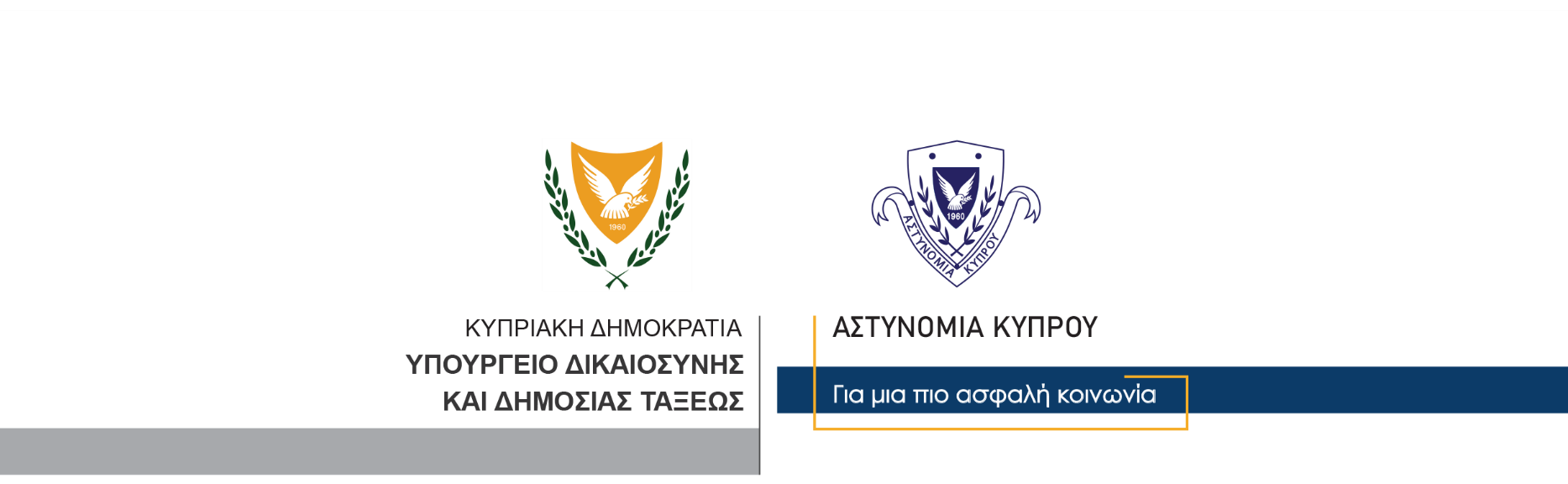 4 Ιουλίου, 2021                                                     Δελτίο Τύπου 1 Κατάσχεση 27,5 κιλών κάνναβηςΥπό σύλληψη τρία πρόσωπαΣτη σύλληψη τριών προσώπων ηλικίας 32, 41 και 47 ετών προχώρησε χθες βράδυ η Αστυνομία και συγκεκριμένα η ΥΚΑΝ (Επαρχιακό Κλιμάκιο Λάρνακας) για διευκόλυνση των ανακρίσεων σχετικά με υπόθεση παράνομης εισαγωγής και κατοχής 27,5 κιλών κάνναβης. Συγκεκριμένα, στη βάση αξιολόγησης στοιχείων και στο πλαίσιο των προσπαθειών που καταβάλλονται για εντοπισμό προσώπων που εισάγουν ή και διακινούν ναρκωτικά στο έδαφος της Κυπριακή Δημοκρατίας, τα μέλη της ΥΚΑΝ σε συνεργασία με μέλη του Τμήματος Τελωνείων του Αεροδρομίου Λάρνακας, ανέκοψαν για έλεγχο δύο πρόσωπα ηλικίας 32 και 41 ετών τα οποία αφίχθηκαν από το εξωτερικό. Κατά τη διάρκεια της έρευνας που ακολούθησε, εντοπίστηκαν στην αποσκευή του 32χρονου, 22 νάιλον συσκευασίες που περιείχαν συνολικά 14 κιλά και 470 γραμμάρια κάνναβης και συνελήφθη για αυτόφωρο αδίκημα. Επίσης κατά διάρκεια της έρευνας που έγινε στην αποσκευή του δεύτερου προσώπου ηλικίας 41 ετών, εντοπίστηκαν 8 νάιλον συσκευασίες που περιείχαν κάνναβη συνολικού βάρους 13 κιλών και 39 γραμμαρίων. Αυτός συνελήφθη επίσης για αυτόφωρο αδίκημα. Στο πλαίσιο διερεύνησης της εν λόγω υπόθεσης, προέκυψαν στοιχεία εναντίον 47χρονου ο οποίος φέρεται να ήταν το πρόσωπο το οποίο θα παραλάμβανε τα ναρκωτικά και συνελήφθη. Όλα τα πιο πάνω πρόσωπα τέθηκαν υπό κράτηση και η υπόθεση διερευνάται από την ΥΚΑΝ (Επαρχιακό Κλιμάκιο Λάρνακας). Κλάδος ΕπικοινωνίαςΥποδιεύθυνση Επικοινωνίας Δημοσίων Σχέσεων & Κοινωνικής Ευθύνης